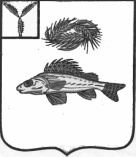 АДМИНИСТРАЦИЯНОВОСЕЛЬСКОГО МУНИЦИПАЛЬНОГО ОБРАЗОВАНИЯЕРШОВСКОГО МУНИЦИПАЛЬНОГО РАЙОНАСАРАТОВСКОЙ ОБЛАСТИПОСТАНОВЛЕНИЕот  29.06.2021 года								№ 34Рассмотрев протест прокуратуры Ершовского района Саратовской области на постановление администрации Новосельского муниципального образования от 02.04.2012 года  № 7, в соответствии с Федеральным законом от 26.12.2008 г. №294-ФЗ «О защите прав юридических лиц и индивидуальных предпринимателей при осуществлении государственного контроля (надзора) и муниципального контроля», руководствуясь Уставом Новосельского муниципального образования Ершовского муниципального района, администрация Новосельского муниципального образования Ершовского муниципального района  ПОСТАНОВЛЯЕТ:Внести в постановление администрации Новосельского муниципального образования Ершовского муниципального района от 02.04.2012 года  № 7 «О порядке разработки и утверждения административных регламентов предоставления муниципальных услуг» следующие изменения:Подпункт «в» пункта 12 приложения 1 признать утратившим силу;Пункт 18 приложения 1 признать утратившим силу;Пункт 16 приложения 2 признать утратившим силу;В пункте 4 приложения 3 слова «блок-схема исполнения муниципальной функции и предоставления муниципальной услуги» - исключить.Контроль за настоящим постановлением оставляю за собой.Глава Новосельскогомуниципального образования                                         И.П. Проскурнина             «О внесении изменений                                         в постановление Новосельского муниципального образования от 02.04.2012 года  № 7».